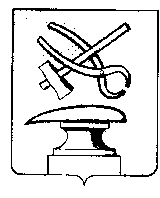 АДМИНИСТРАЦИЯ ГОРОДА КУЗНЕЦКА ПЕНЗЕНСКОЙ ОБЛАСТИПОСТАНОВЛЕНИЕот   19.05.2021  № 659г. КузнецкО внесении изменений в постановление администрации города Кузнецка от 30.10.2013 № 2191 «Об утверждении муниципальной программы «Формирование информационного общества в городе Кузнецке»В соответствии со ст.179  Бюджетного кодекса Российской Федерации, руководствуясь  ст. 28 Устава города Кузнецка Пензенской области,АДМИНИСТРАЦИЯ  ГОРОДА  КУЗНЕЦКА  ПОСТАНОВЛЯЕТ:1.Внести в постановление администрации города Кузнецка от  30.10.2013 №2191 «Об утверждении муниципальной программы «Формирование информационного общества в городе Кузнецке Пензенской области» (с последующими изменениями) следующие изменения:         1.1. Приложение 3.1 к постановлению изложить в новой редакции согласно приложению.	2.Настоящее постановление подлежит официальному опубликованию.	3. Настоящее постановление применяется в части, не противоречащей          решению о бюджете города Кузнецка на соответствующий год.4. Контроль за исполнением настоящего постановления возложить на заместителя главы администрации города Кузнецка Пастушкову Л.Н. Глава администрации города Кузнецка                               С.А.ЗлатогорскийПриложениеУтвержденоПостановлением администрации города Кузнецка                                                                                                                                                                                                         от   19.05.2021  № 659Приложение № 3.1к муниципальной программе«Формирование информационного общества в городе Кузнецке Пензенской области»Прогнозсводных показателей муниципальных заданий на оказание муниципальных услуг (выполнение работ) муниципальнымиучреждениями города Кузнецка по муниципальной программе «Формирование информационного общества в городе Кузнецке Пензенской области» на 2016-2024 годы Администрация города Кузнецка (указать наименование органа местного самоуправления) Администрация города Кузнецка (указать наименование органа местного самоуправления) Администрация города Кузнецка (указать наименование органа местного самоуправления) Администрация города Кузнецка (указать наименование органа местного самоуправления) Администрация города Кузнецка (указать наименование органа местного самоуправления) Администрация города Кузнецка (указать наименование органа местного самоуправления) Администрация города Кузнецка (указать наименование органа местного самоуправления) Администрация города Кузнецка (указать наименование органа местного самоуправления) Администрация города Кузнецка (указать наименование органа местного самоуправления) Администрация города Кузнецка (указать наименование органа местного самоуправления) Администрация города Кузнецка (указать наименование органа местного самоуправления) Администрация города Кузнецка (указать наименование органа местного самоуправления) Администрация города Кузнецка (указать наименование органа местного самоуправления) Администрация города Кузнецка (указать наименование органа местного самоуправления) Администрация города Кузнецка (указать наименование органа местного самоуправления) Администрация города Кузнецка (указать наименование органа местного самоуправления) Администрация города Кузнецка (указать наименование органа местного самоуправления) Администрация города Кузнецка (указать наименование органа местного самоуправления) Администрация города Кузнецка (указать наименование органа местного самоуправления) Администрация города Кузнецка (указать наименование органа местного самоуправления) Администрация города Кузнецка (указать наименование органа местного самоуправления)№п/пНаименование муниципальной услуги (работы)Наименование показателя, характеризующего объем услуги (работы)Единица измерения объема муниципальной услуги(работы)Единица измерения объема муниципальной услуги(работы)Объем муниципальной услуги(работы)Объем муниципальной услуги(работы)Объем муниципальной услуги(работы)Объем муниципальной услуги(работы)Объем муниципальной услуги(работы)Объем муниципальной услуги(работы)Объем муниципальной услуги(работы)Объем муниципальной услуги(работы)Объем муниципальной услуги(работы)Расходы бюджета города Кузнецка на оказание муниципальной услуги (выполнение работы),тыс. рублейРасходы бюджета города Кузнецка на оказание муниципальной услуги (выполнение работы),тыс. рублейРасходы бюджета города Кузнецка на оказание муниципальной услуги (выполнение работы),тыс. рублейРасходы бюджета города Кузнецка на оказание муниципальной услуги (выполнение работы),тыс. рублейРасходы бюджета города Кузнецка на оказание муниципальной услуги (выполнение работы),тыс. рублейРасходы бюджета города Кузнецка на оказание муниципальной услуги (выполнение работы),тыс. рублейРасходы бюджета города Кузнецка на оказание муниципальной услуги (выполнение работы),тыс. рублейРасходы бюджета города Кузнецка на оказание муниципальной услуги (выполнение работы),тыс. рублейРасходы бюджета города Кузнецка на оказание муниципальной услуги (выполнение работы),тыс. рублейРасходы бюджета города Кузнецка на оказание муниципальной услуги (выполнение работы),тыс. рублей№п/пНаименование муниципальной услуги (работы)Наименование показателя, характеризующего объем услуги (работы)Единица измерения объема муниципальной услуги(работы)Единица измерения объема муниципальной услуги(работы)2016 г.2017 г.2018 г.2019 г.2020 г.2021г.2022г.2023 г.2024 г.2016 г.2017 г.2018 г.2019 г.2020 г.2020 г.2021 г.2022г.2023г.2024г.12344567891011121314151617181819202122Подпрограмма «Повышение доступности и качества предоставления государственных и муниципальных услуг для населения города Кузнецка»Подпрограмма «Повышение доступности и качества предоставления государственных и муниципальных услуг для населения города Кузнецка»Подпрограмма «Повышение доступности и качества предоставления государственных и муниципальных услуг для населения города Кузнецка»Подпрограмма «Повышение доступности и качества предоставления государственных и муниципальных услуг для населения города Кузнецка»Подпрограмма «Повышение доступности и качества предоставления государственных и муниципальных услуг для населения города Кузнецка»Подпрограмма «Повышение доступности и качества предоставления государственных и муниципальных услуг для населения города Кузнецка»Подпрограмма «Повышение доступности и качества предоставления государственных и муниципальных услуг для населения города Кузнецка»Подпрограмма «Повышение доступности и качества предоставления государственных и муниципальных услуг для населения города Кузнецка»Подпрограмма «Повышение доступности и качества предоставления государственных и муниципальных услуг для населения города Кузнецка»Подпрограмма «Повышение доступности и качества предоставления государственных и муниципальных услуг для населения города Кузнецка»Подпрограмма «Повышение доступности и качества предоставления государственных и муниципальных услуг для населения города Кузнецка»Подпрограмма «Повышение доступности и качества предоставления государственных и муниципальных услуг для населения города Кузнецка»Подпрограмма «Повышение доступности и качества предоставления государственных и муниципальных услуг для населения города Кузнецка»Подпрограмма «Повышение доступности и качества предоставления государственных и муниципальных услуг для населения города Кузнецка»Подпрограмма «Повышение доступности и качества предоставления государственных и муниципальных услуг для населения города Кузнецка»Подпрограмма «Повышение доступности и качества предоставления государственных и муниципальных услуг для населения города Кузнецка»Подпрограмма «Повышение доступности и качества предоставления государственных и муниципальных услуг для населения города Кузнецка»Подпрограмма «Повышение доступности и качества предоставления государственных и муниципальных услуг для населения города Кузнецка»Подпрограмма «Повышение доступности и качества предоставления государственных и муниципальных услуг для населения города Кузнецка»Подпрограмма «Повышение доступности и качества предоставления государственных и муниципальных услуг для населения города Кузнецка»Подпрограмма «Повышение доступности и качества предоставления государственных и муниципальных услуг для населения города Кузнецка»Подпрограмма «Повышение доступности и качества предоставления государственных и муниципальных услуг для населения города Кузнецка»Подпрограмма «Повышение доступности и качества предоставления государственных и муниципальных услуг для населения города Кузнецка»Администрация города КузнецкаАдминистрация города КузнецкаАдминистрация города КузнецкаАдминистрация города КузнецкаАдминистрация города КузнецкаАдминистрация города КузнецкаАдминистрация города КузнецкаАдминистрация города КузнецкаАдминистрация города КузнецкаАдминистрация города КузнецкаАдминистрация города КузнецкаАдминистрация города КузнецкаАдминистрация города КузнецкаАдминистрация города КузнецкаАдминистрация города КузнецкаАдминистрация города КузнецкаАдминистрация города КузнецкаАдминистрация города КузнецкаАдминистрация города КузнецкаАдминистрация города КузнецкаАдминистрация города КузнецкаАдминистрация города КузнецкаАдминистрация города КузнецкаОбеспечение повышения качества предоставляемых государственных и муниципальных услугОбеспечение повышения качества предоставляемых государственных и муниципальных услугОбеспечение повышения качества предоставляемых государственных и муниципальных услугОбеспечение повышения качества предоставляемых государственных и муниципальных услугОбеспечение повышения качества предоставляемых государственных и муниципальных услугОбеспечение повышения качества предоставляемых государственных и муниципальных услугОбеспечение повышения качества предоставляемых государственных и муниципальных услугОбеспечение повышения качества предоставляемых государственных и муниципальных услугОбеспечение повышения качества предоставляемых государственных и муниципальных услугОбеспечение повышения качества предоставляемых государственных и муниципальных услугОбеспечение повышения качества предоставляемых государственных и муниципальных услугОбеспечение повышения качества предоставляемых государственных и муниципальных услугОбеспечение повышения качества предоставляемых государственных и муниципальных услугОбеспечение повышения качества предоставляемых государственных и муниципальных услугОбеспечение повышения качества предоставляемых государственных и муниципальных услугОбеспечение повышения качества предоставляемых государственных и муниципальных услугОбеспечение повышения качества предоставляемых государственных и муниципальных услугОбеспечение повышения качества предоставляемых государственных и муниципальных услугОбеспечение повышения качества предоставляемых государственных и муниципальных услугОбеспечение повышения качества предоставляемых государственных и муниципальных услугОбеспечение повышения качества предоставляемых государственных и муниципальных услугОбеспечение повышения качества предоставляемых государственных и муниципальных услугОбеспечение повышения качества предоставляемых государственных и муниципальных услугРесурсное обеспечение деятельности МБУ «Многофункциональный центр предоставления государственных и муниципальных услуг города Кузнецка»Ресурсное обеспечение деятельности МБУ «Многофункциональный центр предоставления государственных и муниципальных услуг города Кузнецка»Ресурсное обеспечение деятельности МБУ «Многофункциональный центр предоставления государственных и муниципальных услуг города Кузнецка»Ресурсное обеспечение деятельности МБУ «Многофункциональный центр предоставления государственных и муниципальных услуг города Кузнецка»Ресурсное обеспечение деятельности МБУ «Многофункциональный центр предоставления государственных и муниципальных услуг города Кузнецка»Ресурсное обеспечение деятельности МБУ «Многофункциональный центр предоставления государственных и муниципальных услуг города Кузнецка»Ресурсное обеспечение деятельности МБУ «Многофункциональный центр предоставления государственных и муниципальных услуг города Кузнецка»Ресурсное обеспечение деятельности МБУ «Многофункциональный центр предоставления государственных и муниципальных услуг города Кузнецка»Ресурсное обеспечение деятельности МБУ «Многофункциональный центр предоставления государственных и муниципальных услуг города Кузнецка»Ресурсное обеспечение деятельности МБУ «Многофункциональный центр предоставления государственных и муниципальных услуг города Кузнецка»Ресурсное обеспечение деятельности МБУ «Многофункциональный центр предоставления государственных и муниципальных услуг города Кузнецка»Ресурсное обеспечение деятельности МБУ «Многофункциональный центр предоставления государственных и муниципальных услуг города Кузнецка»Ресурсное обеспечение деятельности МБУ «Многофункциональный центр предоставления государственных и муниципальных услуг города Кузнецка»Ресурсное обеспечение деятельности МБУ «Многофункциональный центр предоставления государственных и муниципальных услуг города Кузнецка»Ресурсное обеспечение деятельности МБУ «Многофункциональный центр предоставления государственных и муниципальных услуг города Кузнецка»Ресурсное обеспечение деятельности МБУ «Многофункциональный центр предоставления государственных и муниципальных услуг города Кузнецка»Ресурсное обеспечение деятельности МБУ «Многофункциональный центр предоставления государственных и муниципальных услуг города Кузнецка»Ресурсное обеспечение деятельности МБУ «Многофункциональный центр предоставления государственных и муниципальных услуг города Кузнецка»Ресурсное обеспечение деятельности МБУ «Многофункциональный центр предоставления государственных и муниципальных услуг города Кузнецка»Ресурсное обеспечение деятельности МБУ «Многофункциональный центр предоставления государственных и муниципальных услуг города Кузнецка»Ресурсное обеспечение деятельности МБУ «Многофункциональный центр предоставления государственных и муниципальных услуг города Кузнецка»Ресурсное обеспечение деятельности МБУ «Многофункциональный центр предоставления государственных и муниципальных услуг города Кузнецка»Ресурсное обеспечение деятельности МБУ «Многофункциональный центр предоставления государственных и муниципальных услуг города Кузнецка»1Организация предоставления государственных и муниципальных услуг в многофункциональных центрах предоставления государственных и муниципальных услугКоличество услугКоличество услугединица65057644616907069081676246755467554675546851412490,912472,213992,415222,615222,617635,518281,718281,718281,714296,9